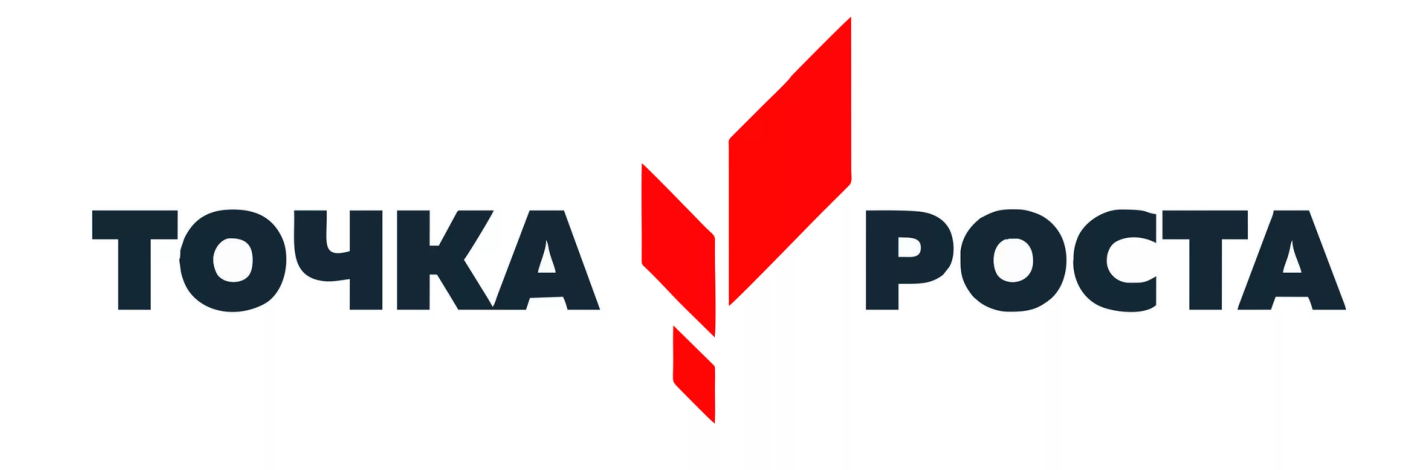 Уважаемые коллеги!31.03.2022г.  в 15:00 часов,приглашаем Вас на краевое мероприятие «День открытых дверей» Центров «Точка роста» в МКОУ Унерская средняя общеобразовательная  школа.Подключиться к конференции Zoom Тема: "День открытых дверей"  Центров "Точка роста" МКОУ Унерская СОШ.Время: 31 мар. 2022, 15:00 Красноярск,  можно по ссылкеhttps://us04web.zoom.us/j/76052682640?pwd=mSOnAPLP3Vs84nOnUza2EkUSVp9hsR.1Идентификатор конференции: 760 5268 2640Код доступа: eBdd58Видеоролик мероприятия «Формирование УУД на уроках физики и технологии с применением современного оборудования Центра «Точка роста» вы можете посмотреть по ссылке:https://cloud.mail.ru/public/ejfu/qPJT6GoG5